EKSISTENSI  PONDOK  PESANTREN  DI ERA GLOBALISASI (STUDI KASUS DI PONDOK PESANTREN AL-MANSHURIYAH DESA MENGORI KABUPATEN PEMALANG)SKRIPSISkripsi yang Ditulis untuk Memenuhi sebagian PersyaratanMemperoleh Gelar Sarjana Strata 1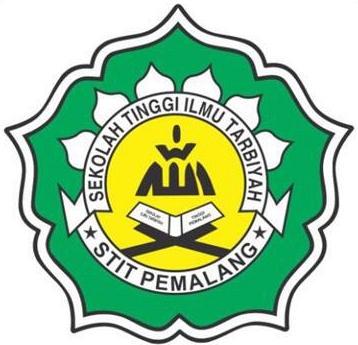 IRMA FATIKA SARINIM : 3140020PROGRAM STUDI PENDIDIKAN AGAMA ISLAM (PAI)SEKOLAH TINGGI ILMU TARBIYAH (STIT) PEMALANG2018